Zajíc na bobkuJ. Uhlíř/Z. SvěrákZajíc used na bobek, zajíc used na bobek, vlastní, vlastní, vlastní, vlastní
že se trochu v krajině, že se trochu v krajině, zasní, zasní, zasní, zasní.
Tam kde roste jalovec, tam kde roste jalovec, s chvojkou, s chvojkou, s chvojkou, s chvojkou,
číhám ale já – lovec, číhám ale já -  lovec s dvojkou, s dvojkou, s dvojkou, s dvojkou.

Když ta flinta udělá, když ta flinta udělá, ránu, ránu, ránu, ránu,
zajíc bude v tu ránu, zajíc bude v tu ránu, v pánu, v pánu, v pánu, v pánu.Ref:
A co když nevystřelím,
ať je v revíru klid,
já se psem rozechvělým
nechám zajíce snít.

A co když nevystřelím,
ať je v revíru klid,
já se psem, rozechvělým
nechám zajíce snít.

Zajíc sedí na bobku, zajíc sedí na bobku, cizím, cizím, cizím cizím,
a já tiše z krajiny, a já tiše z krajiny, mizím, mizím, mizím, mizím.

Mizím, mizím, mizím, mizím.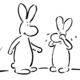 